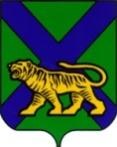 ТЕРРИТОРИАЛЬНАЯ ИЗБИРАТЕЛЬНАЯ КОМИССИЯ                                         ЯКОВЛЕВСКОГО РАЙОНАР Е Ш Е Н И Е      06.07.2020 г.                               с. Яковлевка                      № 599/140                     В соответствии со статьей 26, 27, 41, 42, 44 Избирательного кодекса Приморского края территориальная избирательная комиссия Яковлевского района                                                                                                                       РЕШИЛА:1.  Утвердить Перечень документов, представляемых кандидатами и избирательными объединениями при проведении     выборов  депутатов муниципальных комитетов Варфоломеевского, Покровского, Новосысоевского, Яковлевского, Яблоновского сельских  поселений Яковлевского муниципального района четвертого созыва  по многомандатным избирательным  округам, назначенных на 13 сентября 2020 года                         (Прилагается).2.  Разместить  настоящее решение на официальном сайте Избирательной комиссии Приморского края, сайте администрации Яковлевского муниципального района в информационно-телекоммуникационной  сети  «Интернет»   в разделе  территориальная избирательная комиссия Яковлевского района.3. Контроль  за  исполнением настоящего решения возложить на секретаря территориальной избирательной комиссии Яковлевского района Вишняк И.П.  Председатель комиссии                                                                   С.В. Фролов                               Секретарь комиссии                                                                        И.П. ВишнякПЕРЕЧЕНЬдокументов, представляемых кандидатами и избирательными объединениямив территориальную избирательную комиссию Яковлевского района при проведении   выборов депутатов муниципальных комитетов Варфоломеевского, Новосысоевского, Покровского, Яблоновского, Яковлевского  сельских поселений  Яковлевского муниципального района четвертого созыва  по многомандатным избирательным округам,  назначенных на 13 сентября 2020г.1. Документы, представляемые кандидатом в территориальную избирательную комиссию Яковлевского района  для уведомления о его выдвижении избирательным объединениемДля общественных объединений (за исключением политических партий, их региональных отделений и иных структурных подразделений) - копия устава общественного объединения, заверенная постоянно действующим руководящим органом общественного объединения.1.2. Нотариально удостоверенная копия документа о государственной регистрации избирательного объединения, выданного федеральным органом исполнительной власти, уполномоченным на осуществление функций в сфере регистрации общественных объединений, а если избирательное объединение не является юридическим лицом, - также решение о его создании. Указанный документ может быть заверен в порядке, установленном уставом избирательного объединения.1.3.  Решение съезда политической партии (конференции или общего собрания ее регионального отделения, общего собрания иного структурного подразделения политической партии, а в случаях, предусмотренных Федеральным законом "О политических партиях", соответствующего органа политической партии, ее регионального отделения или иного структурного подразделения), съезда (конференции, собрания) иного общественного объединения, его регионального или местного отделения о выдвижении кандидата  (приложение к Перечню № 2).1.4. Документ, подтверждающий согласование с соответствующим органом политической партии кандидатуры, выдвигаемой в качестве кандидата, если такое согласование предусмотрено уставом политической партии.1.5. Заявление в письменной форме кандидата о согласии баллотироваться по соответствующему одномандатному  избирательному округу (приложение № 1 к Перечню);1.6. Копия паспорта (отдельных страниц паспорта, определенных постановлением Центральной избирательной комиссии Российской Федерации от 4 июня 2014 года № 233/1478-6 «Об определении страниц паспорта гражданина Российской Федерации, копии которых представляются в избирательные комиссии при выдвижении (самовыдвижении) кандидатов, списка кандидатов») либо копия документа, заменяющего паспорт гражданина; В соответствии с указанным постановлением к представляемому в территориальную избирательную комиссию Яковлевского района   заявлению выдвинутого лица о согласии баллотироваться прилагаются копии следующих страниц паспорта гражданина Российской Федерации:второй страницы паспорта, на которой предусмотрено указание сведений об органе, выдавшем основной документ, удостоверяющий личность гражданина Российской Федерации, дате выдачи, коде подразделения, личном коде, а также проставление личной подписи;третьей страницы паспорта, на которой предусмотрено указание сведений о фамилии, имени, отчестве, поле, дате рождения и месте рождения, а также наличие фотографии;пятой страницы паспорта, на которой предусмотрено указание сведений (отметок) о регистрации гражданина по месту жительства и снятии его с регистрационного учета, а при наличии соответствующих отметок на других страницах – также всех страниц паспорта, содержащих отметки (возможность проставления отметок предусмотрена на шестой, седьмой, восьмой, девятой, десятой, одиннадцатой, двенадцатой страницах паспорта);восемнадцатой и девятнадцатой страниц паспорта, на которых предусмотрено указание сведений (отметок) о ранее выданных основных документах, удостоверяющих личность гражданина Российской Федерации на территории (за пределами территории) Российской Федерации;1.7. Копия документа, подтверждающего указанные в заявлении сведения о профессиональном образовании (при необходимости вместе с указанной копией документа представляется также копия документа, подтверждающего перемену фамилии (имени, отчества) кандидата);1.8. Справка с основного места работы либо копия трудовой книжки, либо выписка из трудовой книжки, либо иные документы кандидата для подтверждения сведений об основном месте работы или службы, о занимаемой должности, а при отсутствии основного места работы или службы – копии документов, подтверждающих сведения о роде занятий, то есть о деятельности кандидата, приносящей ему доход, или о статусе неработающего кандидата (пенсионер, безработный, учащийся (с указанием наименования учебного заведения), домохозяйка (домохозяин), временно неработающий) (п. 42 ст. 2 Избирательного кодекса Приморского края). Копия трудовой книжки заверяется в территориальной избирательной комиссии Яковлевского района  или работодателем кандидата в установленном порядке;1.9. Справка из законодательного (представительного) органа государственной власти, представительного органа муниципального образования об осуществлении полномочий депутата на непостоянной основе (представляется в том случае, если кандидат является депутатом);1.10. Подписанный уполномоченным лицом политической партии, иного общественного объединения либо уполномоченным лицом соответствующего структурного подразделения политической партии, иного общественного объединения документ о принадлежности к политической партии, иному общественному объединению и статусе в нем кандидата, если кандидат указал такие сведения в заявлении о согласии баллотироваться.2. Документы, представляемые кандидатом в территориальнуюизбирательную комиссию  Яковлевского района  для уведомления о самовыдвижении2.1. Заявление кандидата о согласии баллотироваться по соответствующему одномандатному  избирательному округу (приложение № 3 к Перечню);2.2. Копии следующих страниц паспорта гражданина Российской Федерации: второй, третьей, пятой страницы паспорта, на которой предусмотрено указание сведений (отметок) о регистрации гражданина по месту жительства и снятии его с регистрационного учета, а при наличии соответствующих отметок на других страницах – также всех страниц паспорта, содержащих отметки (возможность проставления отметок предусмотрена на шестой, седьмой, восьмой, девятой, десятой, одиннадцатой, двенадцатой страницах паспорта); восемнадцатой и девятнадцатой страниц паспорта либо копия документа, заменяющего паспорт гражданина; 2.3. Копия документа, подтверждающего указанные в заявлении сведения о профессиональном образовании (при необходимости вместе с указанной копией документа представляется также копия документа, подтверждающего перемену фамилии (имени, отчества) кандидата);2.4. Справка с основного места работы, либо копия трудовой книжки, либо выписка из трудовой книжки, либо иные документы кандидата для подтверждения сведений об основном месте работы или службы, о занимаемой должности, а при отсутствии основного места работы или службы – копии документов, подтверждающих сведения о роде занятий, то есть о деятельности кандидата, приносящей ему доход, или о статусе неработающего кандидата (пенсионер, безработный, учащийся (с указанием наименования учебного заведения), домохозяйка (домохозяин), временно неработающий) (п. 42 ст. 2 Избирательного кодекса Приморского края). Копия трудовой книжки заверяется в территориальной избирательной комиссии Яковлевского района или работодателем кандидата в установленном порядке; 2.5. Справка из законодательного (представительного) органа государственной власти, представительного органа муниципального образования об осуществлении полномочий депутата на непостоянной основе (представляется в том случае, если кандидат является депутатом);2.6. Подписанный уполномоченным лицом политической партии, иного общественного объединения либо уполномоченным лицом соответствующего структурного подразделения политической партии, иного общественного объединения документ о принадлежности к политической партии, иному общественному объединению и статусе в нем кандидата, если кандидат указал такие сведения в заявлении о согласии баллотироваться.3. Документы, касающиеся создания избирательного фонда кандидата3.1. Уведомление о реквизитах специального избирательного счета (представляется кандидатом в территориальную избирательную комиссию в случае создания избирательного фонда в период после письменного уведомления о выдвижении кандидата, в течение трех дней со дня открытия специального избирательного счета, но не позднее дня, предшествующего дню регистрации кандидата). 3.2. Уведомление об отказе от финансирования кандидатом своей избирательной кампании (может быть представлено (по форме, установленной территориальной избирательной комиссией) в случае, если число избирателей в избирательном округе не превышает пяти тысяч) до представления документов для регистрации.4. Документы, представляемые кандидатом в депутаты, выдвинутым по многомандатным  избирательным округам, в территориальную избирательную комиссию Яковлевского района  для регистрации4.1. Заявление о регистрации кандидата на основании документов, представленных при его выдвижении (приложение № 4 к Перечню).5. Документы, представляемые в территориальную избирательную комиссию Яковлевского района  о назначении уполномоченного представителя  (в случае их назначения)5.1. Решение съезда (конференции), собрания избирательного объединения либо решение органа, уполномоченного на то съездом (конференцией), собранием избирательного объединения, о назначении уполномоченных представителей (не более двух) по одномандатному  избирательному округу (приложение № 5 к Перечню);5.2. Список уполномоченных представителей избирательного объединения по одномандатному  избирательному округу, в котором данное избирательное объединение выдвинуло кандидата, с указанием сведений о них (приложение № 6 к Перечню);5.3. Заявление кандидата о регистрации уполномоченного представителя (уполномоченных представителей) по финансовым вопросам (приложение № 7 к Перечню);5.4. Письменные заявления каждого из назначенных уполномоченными представителями лиц о согласии быть уполномоченными представителями (уполномоченными представителями по финансовым вопросам) (приложение № 8 к Перечню).6. Документы, представляемые в территориальную избирательную комиссию Яковлевского района  для регистрации доверенных лиц  (в случае их назначения)6.1. Заявление кандидата, выдвинутого по многомандатному избирательному округу, о назначении доверенных лиц (до 5 человек) (приложение № 9 к Перечню);6.2. Заявления граждан о согласии быть доверенными лицами выдвинутого кандидата (приложение № 10 к Перечню);6.3. Представление о назначении доверенных лиц (до 10 человек) (приложение № 11 к Перечню);6.4. Приказ (распоряжение) об освобождении от исполнения служебных обязанностей на период осуществления полномочий доверенного лица в отношении лиц, находящихся на государственной или муниципальной службе.  7. Документы, представляемые в территориальную избирательную комиссию Яковлевского района при выбытии кандидата, зарегистрированного кандидата, выдвинутого по многомандатному  избирательному округу7.1. В случае отказа кандидата, зарегистрированного кандидата, выдвинутого по многомандатному  избирательного округу, от дальнейшего участия в выборах - письменное заявление о снятии своей кандидатуры (приложение № 12 к Перечню);7.2. В случае отзыва кандидата, зарегистрированного кандидата, выдвинутого избирательным объединением,  решение уполномоченного на то органа, указанного в уставе политической партии, направляется в территориальную избирательную комиссию Яковлевского района с указанием оснований отзыва, приведенных в уставе политической партии (приложение № 13 к Перечню).8. Документы, представляемые кандидатом, выдвинутым по многомандатному  избирательному округу, при назначении члена избирательной комиссии с правом совещательного голоса8.1. Заявление кандидата, выдвинутого по многомандатному  избирательному округу, о назначении члена избирательной комиссии с правом совещательного голоса (в территориальную избирательную комиссию Яковлевского района со дня представления документов, необходимых для регистрации кандидата, в участковые избирательные комиссии – со дня регистрации кандидата) (приложение № 14 к Перечню).8.2. Согласие гражданина Российской Федерации на назначение членом избирательной комиссии с правом совещательного голоса (приложение № 15 к Перечню).9. Прием документов, представляемых кандидатами и избирательными объединениямиПрием документов, представляемых кандидатами и избирательными объединениями, осуществляется территориальной избирательной комиссией Яковлевского района в форме справки о приеме документов (приложение № 16  к Перечню). Заявление1Даю согласие избирательному объединению ______________________________________________________________________________________________________________________________________________наименование избирательного объединениябаллотироваться кандидатом в депутаты муниципального комитета сельского  поселения четвертого созыва  по многомандатному  избирательному округу В случае избрания депутатом  муниципального комитета  ______________________________ сельского поселения  обязуюсь в пятидневный срок после извещения меня об избрании депутатом  муниципального комитета _____________________________ сельского поселения четвертого созыва  прекратить деятельность, не совместимую со статусом депутата  муниципального комитета _____________________________________сельского поселения, и представить в избирательную комиссию, осуществляющую регистрацию кандидата, копию приказа (иного документа) об освобождении меня от обязанностей, не совместимых со статусом депутата муниципального комитета___________________________________ сельского поселения четвертого созыва либо копию документа, удостоверяющего подачу в установленный срок заявления об освобождении от указанных обязанностей.О себе сообщаю следующие сведения: ________________________________________________________________________________фамилия, имя, отчестводата рождения   ___ __________  ____года,       место рождения _________________________,                                                   число              месяц                        адрес места жительства ___________________________________________________________                                            наименование субъекта Российской Федерации, района, города,_______________________________________________________________________________,иного населенного пункта, улицы, номера дома и квартиры(2)__________________________________________________________________________________вид документа3, серия, номер и дата выдачи паспорта или документа, заменяющего паспорт гражданина, наименование или код органа, выдавшего паспорт или документ, заменяющий паспорт гражданина(4)гражданство ________________________,  ИНН  _______________________________________,                                                                                                                                                             идентификационный номер налогоплательщика (при наличии)профессиональное образование ____________________________________________________,	                                                                         (сведения о профессиональном образовании (при наличии) с указанием организации, _________________________________________________________________________________________________________________________________________осуществляющей образовательную деятельность, года ее окончания и реквизитов документа об образовании и о квалификации________________________________________________________________________________основное место работы или службы, занимаемая должность, в случае отсутствия основного места работы или службы - род занятий_______________________________________________________________________________,сведения об осуществлении полномочий  депутата на непостоянной основе и наименование представительного органа_______________________________________________________________________________, принадлежность кандидата к политической партии либо иному общественному объединению и статус в данной политической партии, общественном объединении (5)_______________________________________________________________________________.сведения о судимости, если судимость снята или погашена, - также сведения о дате снятия или погашения судимости(6)Контактные телефоны ___________________                   «______» ____________ 20__ годаПРОТОКОЛ (ВЫПИСКА ИЗ ПРОТОКОЛА)
съезда (конференции, общего собрания) ____________________________________________________________________наименование избирательного объединенияПовестка дня:О выдвижении кандидата в депутаты  муниципального комитета____________________ сельского поселения (четвертого созыва)  по многомандатному  избирательному округу № Слушали: О выдвижении кандидата в депутаты  муниципального комитета ___________________________ сельского поселения четвертого созыва по многомандатному  избирательному округу № __. Выступили: …Решили: В соответствии со статьями 37, 41 Избирательного кодекса Приморского края и на основании протокола счетной комиссии съезда (конференции, общего собрания) от «___» _____________ 20___ года о результатах тайного голосования выдвинуть кандидатом в депутаты муниципального комитета  ___________________________________ сельского поселения четвертого созыва  по многомандатному  избирательному округу №_____ _______________________________________________________________________________,
                                                                                                                                   фамилия, имя, отчестводата рождения ____ __________ ____ года, место рождения ____________________________
                                                       число      месяцадрес места жительства___________________________________________________________,
                                                        наименование субъекта Российской Федерации, района, города, иного населенного пункта, улицы, номера дома и квартиры________________________________________________________________________________
                                                                                               вид документа, серия, номер и дата выдачи_______________________________________________________________________________,
паспорта или документа, заменяющего паспорт гражданина, наименование или код органа, выдавшего паспорт или документ, заменяющий паспорт гражданинаосновное место работы или службы, занимаемая должность, род занятий ______________
____________________________________________________________________
наименование основного места работы или службы, должность, в случае отсутствия основного места работы или службы – род занятий____________________________________________________________________
сведения об осуществлении полномочий  депутата на непостоянной основе и наименование представительного органа, депутатом которого является кандидат)____________________________________________________________________
                                                                                                  (сведения о неснятой и непогашенной судимостиРезультаты голосования: «За» – ____ чел., «Против» – ______ чел.Подписывается уполномоченным лицом (лицами) в соответствии с документами политической  партии.Контактные телефоны ___________________                   «______» ____________ 20__ годаМПЗаявлениеДаю согласие баллотироваться кандидатом в депутаты  муниципального комитета ________________________ сельского поселения четвертого созыва по многомандатному  избирательному округу № __ как кандидат, выдвинутый в порядке самовыдвижения.В случае избрания депутатом ___________________________ сельского поселения четвертого созыва  _ обязуюсь в пятидневный срок с момента извещения меня об избрании депутатом  муниципального комитета ______________________ сельского поселения  прекратить деятельность, не совместимую со статусом депутата муниципального комитета___________________________ сельского поселения, и представить в избирательную комиссию, осуществляющую регистрацию кандидата, копию приказа (иного документа) об освобождении меня от обязанностей, не совместимых со статусом депутата муниципального комитета____________________________ сельского поселения, либо копию документа, удостоверяющего подачу в установленный срок заявления об освобождении от указанных обязанностей. О себе сообщаю следующие сведения: ________________________________________________________________________________фамилия, имя, отчестводата рождения   ___ _________  ____года,       место рождения __________________________,                                                      число              месяц                        адрес места жительства ___________________________________________________________ наименование субъекта Российской Федерации, района, города,_______________________________________________________________________________,иного населенного пункта, улицы, номера дома и квартиры (2)__________________________________________________________________________________вид документа3, серия, номер и дата выдачи паспорта или документа, заменяющего паспорт гражданина, наименование или код органа, выдавшего паспорт или документ, заменяющий паспорт гражданина (4)гражданство ________________________,  ИНН  _______________________________________,                                                                                                                                                             идентификационный номер налогоплательщика (при наличии)профессиональное образование____________________________________________________,	                                                                                     сведения о профессиональном образовании (при наличии) с указанием организации, ________________________________________________________________________________________________________________________________________осуществляющей образовательную деятельность, года ее окончания и реквизитов документа об образовании и о квалификации________________________________________________________________________________основное место работы или службы, занимаемая должность, в случае отсутствия основного места работы или службы - род занятий_______________________________________________________________________________,сведения об осуществлении полномочий  депутата на непостоянной основе и наименование представительного органа_______________________________________________________________________________,принадлежность кандидата к политической партии либо иному общественному объединению и статус в данной политической партии, общественном объединении (5)_____________________________________________________________________________.сведения о судимости, если судимость снята или погашена, - также сведения о дате снятия или погашения судимости(6)Контактные телефоны ___________________                   «______» ____________ 20__ годаЗаявление о регистрации кандидатом в депутаты  _____________________________________________________________________________________________________________________________________________________________Прошу зарегистрировать меня кандидатом в депутаты  муниципального комитета _____________________________________ сельского поселения четвертого созыва по многомандатному избирательному округу № __ на основании документов, предоставленных в территориальную избирательную комиссию Яковлевского района  при выдвижении.                                                                      подпись                                                                       фамилия, инициалыКонтактные телефоны ___________________                   «______» ____________ 20__ годаПРОТОКОЛ (ВЫПИСКА ИЗ ПРОТОКОЛА)
съезда (конференции, общего собрания)__________________________________________________________________наименование избирательного объединенияПовестка дня:О назначении уполномоченных представителей избирательного объединения, выдвинувшего кандидата в депутаты муниципального комитета ____________________________ сельского поселения четвертого созыва по многомандатному  избирательному округу № ___. Слушали: О назначении уполномоченных представителей избирательного объединения, выдвинувшего кандидата в депутаты  муниципального комитета Варфоломеевского сельского поселения третьего созыва  по многомандатному  избирательному округу № ____. Выступили: …Решили: В соответствии со статьями 36, 41 Избирательного кодекса Приморского края назначить уполномоченных представителей____________________________________________________________________наименование избирательного объединенияпо многомандатному  избирательному округу № 1 при проведении выборов депутатов  муниципального комитета ________________________ сельского поселения четвертоо созыва:1. ________________________________________________________________________фамилия, имя, отчестводата рождения ______ ____________ __________,                                                       число                 месяц                          год_______________________________________________________________________________,
                                               вид документа, серия и номер паспорта или документа, заменяющего паспорт гражданина, и дата его выдачиадрес места жительства___________________________________________________________,
                                                           наименование субъекта Российской Федерации, района, города, иного населенного пункта, улицы, номера дома и квартирыосновное место работы или службы,  род   занятий ____________________________________________________________________наименование основного места работы или службы, занимаемая должность
___________________________________________________________________ в случае отсутствия основного места работы или службы – род занятийвид полномочий__________________________________________________________________
Результаты голосования: “За”____ чел., “Против”___ чел.2. …       Подписывается уполномоченным лицом (лицами) в соответствии с документами политической партии.Контактные телефоны ___________________                   «______» ____________ 20__ годаМПСПИСОКуполномоченных представителей ___________________________________________________________________________________________________,наименование избирательного объединениявыдвинувшего кандидата в депутаты муниципального  комитета______________________________ сельского поселения четвертого созыва __________________________________________________по многомандатному  избирательному округу №   Подписывается уполномоченным лицом (лицами) в соответствии с документами политической партии. МПЗаявление о регистрации уполномоченного представителя (уполномоченных представителей) по финансовым вопросамВ соответствии со статьей 36 Избирательного кодекса Приморского края я, ___________________________________________________________________,фамилия, имя, отчество кандидатавыдвинутый кандидатом в депутаты муниципального  комитета _________________________ сельского поселения четвертого созыва________________________________________ по многомандатному  избирательному округу № ___, назначаю уполномоченного представителя по финансовым вопросам_____________________________________________________________________________фамилия, имя, отчестводата рождения ______ ____________ ______ года,   вид документа ____________________,                                                            число              месяцданные документа, удостоверяющего личность ____________________________________,
                                                                                                        серия и номер паспорта или документа, заменяющего паспорт гражданина, и дата его выдачиадрес места жительства_________________________________________________________,
                                                 наименование субъекта Российской Федерации, района, города, иного населенного пункта, улицы, номера дома и квартирыосновное место работы или службы, род занятий  __________________________________________________________________наименование основного места работы или службы, занимаемая должность
__________________________________________________________________,
   в случае отсутствия основного места работы или службы – род занятийконтактный телефон ____________________.Наделяю уполномоченного представителя по финансовым вопросам следующими полномочиями:________________________________________________________________                                      указываются полномочия по распоряжению средствами избирательного фонда и иные связанные с этим полномочия,_____________________________________________________________________________.в том числе указывается его право подписи платежных (расчетных) документовЗаявление уполномоченного представителя по финансовым вопросам о согласии осуществлять указанную деятельность прилагается.                            (подпись)                                                                                                                                        (фамилия, инициалы)Заявление о согласии на назначение уполномоченным представителем 
(уполномоченным представителем по финансовым вопросам)В соответствии со статьей 36 Избирательного кодекса Приморского края                        я,___________________________________________________________________________,фамилия, имя, отчестводаю согласие на назначение меня уполномоченным представителем (уполномоченным представителем по финансовым вопросам)_____________________________________________________________________________наименование избирательного объединения или фамилия, имя, отчество кандидатаО себе сообщаю следующие сведения: дата рождения   ______   ____________   ______                                            число                   месяц                                      год_____________________________________________________________________________,
                                         вид документа, серия и номер паспорта или документа, заменяющего паспорт гражданина, и дата его выдачиадрес места жительства_________________________________________________________,
                                                   наименование субъекта Российской Федерации, района, города, иного населенного пункта, улицы, номера дома и квартирыосновное место работы или службы, род занятий _____________________________________________________________________________________________                                                                             наименование основного места работы или службы, занимаемая должность
_____________________________________________________________________________________________,
                                       в случае отсутствия основного места работы или службы – род занятийконтактный телефон ________________________________                            подпись                                                                                                                                     фамилия, инициалыЗаявлениео назначении доверенных лицВ соответствии с частями 1 и 2 статьи 51 Избирательного кодекса Приморского края я, _______________________________________________________________________,фамилия, имя, отчество кандидатавыдвинутый кандидатом в депутаты муниципального комитета ____________________________ сельского поселения четвертого созыва по многомандатному  избирательному округу № _____, представляю следующих назначенных мною доверенных лиц для их регистрации: 1. ______________________________________________________________________фамилия, имя, отчестводата рождения ______ ____________ ______ года,                                       число              месяц                     адрес места жительства________________________________________________________,
                                                 наименование субъекта Российской Федерации, района, города, иного населенного пункта,_______________________________________________________________________________________________________ улицы, номера дома и квартирыосновное место работы или службы, род занятий___________________________________                                                                                                              наименование основного места работы или службы, _______________________________________________________________________________________________________занимаемая должность
_____________________________________________________________________________,
в случае отсутствия основного места работы или службы – род занятийконтактный телефон __________________________________________________________ .2. …Приложение: Заявления каждого доверенного лица о согласии осуществлять указанную деятельность на ____ листах.                                                                                         Приложение № 10к  Перечню документов, представляемых кандидатами и                                                                                                                избирательными    объединениями в территориальную избирательную                                                                                                комиссию Яковлевского района при проведении  выборов                                                                                                                       депутатов муниципального комитета _____________                                                                                                                                    сельского поселения четвертого созыва  по многомандатному                                                                                                             избирательному  округу № ___, назначенных на  13сентября2020гЗаявление о согласии на назначение доверенным лицомВ соответствии со статьей 51 Избирательного кодекса Приморского края я, ____________________________________________________________________________,фамилия, имя, отчество доверенного лицадаю согласие на назначение меня доверенным лицом кандидата в депутаты муниципального комитета __________________________ сельского поселения четвертого созыва _____________________________________________________________________________                             фамилия, имя, отчество кандидатаО себе сообщаю следующие сведения: дата рождения ______ ____________ ______ года,                                                     число             месяц                       основное место работы или службы, род занятий______________________________                                                                                                                                        наименование основного места работы или службы, занимаемая должность
__________________________________________________________________,
в случае отсутствия основного места работы или службы – род занятийадрес места жительства________________________________________________________,
                                         наименование субъекта Российской Федерации, района, города, иного населенного пункта, улицы, номера дома и квартирыконтактный телефон ____________________________________.Подтверждаю соблюдение мною ограничений, предусмотренных пунктом 2 статьи 43 Федерального закона «Об основных гарантиях избирательных прав и права на участие в референдуме граждан Российской Федерации» и частью 4 статьи 51 Избирательного кодекса Приморского края.                             подпись                                                                                                                                     фамилия, инициалы                                                                                                                                                   «_________»____________________2016 Приложение № 11к  Перечню документов, представляемых кандидатами                                                                                                                                                                         и избирательными объединениями в территориальную избирательную комиссию                                                                                                     Яковлевского района  при  проведении  выборов депутатов  муниципального                                                                                                                   комитета  сельского поселения четвертого созыва по многомандатному                                                                                                                    избирательному округу №____,  назначенных на 13 сентября  2020 годаВ территориальную избирательную комиссиюЯковлевского районаот избирательного объединения___________________________________________,выдвинувшего кандидата в депутатымуниципального комитета__________________________   	                                        сельского поселения четвертого созыва     по  многомандатному избирательному округу №_____________________________________________фамилия, имя, отчество в родительном падежеПредставлениео назначении доверенных лицВ соответствии с частями 1 и 2 статьи 51 Избирательного кодекса Приморского края _________________________________________________________________________,наименование избирательного объединениявыдвинувшее _____________________________________________________________________________                                                                                          фамилия, имя, отчествокандидатом в депутаты муниципального комитета _______________________________ сельского поселения четвертого созыва  по многомандатному  избирательному округу №              , представляет следующих назначенных  доверенных лиц для их регистрации: _______________________________________________________________________фамилия, имя, отчестводата рождения ______ ____________ ______ года,                                                                 число             месяцадрес места жительства________________________________________________________,
                                                      наименование субъекта Российской Федерации, района, города, иного населенного пункта, улицы, номера дома и квартирыосновное место работы или службы, род занятий _____________________________________________________________________________________            наименование основного места работы или службы, занимаемая должность
____________________________________________________________________________________,
в случае отсутствия основного места работы или службы – род занятийконтактный телефон _____________________________________________________________________…Приложение: Заявления каждого доверенного лица о согласии осуществлять указанную деятельность на ____ листах.«____» ____________ 20___ годаЗаявлениеВ соответствии со статьей 47 Избирательного кодекса Приморского края я, _____________________________________________________________________________,фамилия, имя, отчество кандидатавыдвинутый кандидатом в депутаты муниципального комитета___________________________________ сельского поселения четвертого созыва по многомандатному  избирательному округу №_______________________________________________________________________________________,в порядке самовыдвижения, от избирательного объединения - указать  наименованиеснимаю свою кандидатуру кандидата в депутаты  __________________________________ сельского поселения четвертого созыва по указанному многомандатному  избирательному округу в связи с ____________________________________________________________________________указать вынуждающие к тому обстоятельства, при их наличии«_____» ____________ 20_____ годаРЕШЕНИЕ_______________________________________________________________________наименование уполномоченного органа избирательного объединенияВ соответствии со статьей 47 Избирательного кодекса Приморского края и на основании __________________________________________________________________указать пункты из устава политической партииотозвать кандидата (зарегистрированного кандидата) в депутаты  муниципального комитета _______________________________ сельского поселения четвертого созыва  по многомандатному  избирательному округу № __: _____________________________________________________________________фамилия, имя, отчествоПодписывается уполномоченным лицом (лицами) в соответствии с документами политической партии.«_____» ____________ 20_____ годаМПЗаявлениеВ соответствии с частью 18 статьи 31 Избирательного кодекса Приморского края Я, _______________________________________________________________________,фамилия, имя, отчество кандидатавыдвинутый кандидатом в депутаты муниципального комитета ______________________ сельского поселения четвертого созыва по многомандатному  избирательному округу № ___, назначаю членом ________________________________________________________________________________                   наименование избирательной комиссиис правом совещательного голоса ___________________________________________________                                                                        фамилия, имя, отчествогод рождения ______, основное место работы или службы, род занятия ________________________________________________________________________________наименование основного места работы или службы, занимаемая должность
_______________________________________________________________________________,
в случае отсутствия основного места работы или службы – род занятийадрес места жительства___________________________________________________________.
                                                         наименование субъекта Российской Федерации, района, города, иного населенного пункта,___________________________________________________________________________________________________________улицы, номера дома и квартирыПодтверждаю отсутствие ограничений и запретов, не совместимых со статусом члена избирательной комиссии с правом совещательного голоса, установленных частью 19                статьи 31 Избирательного кодекса Приморского краяЗаявление о согласии на назначение членом избирательной комиссии с правом совещательного голосаВ соответствии с частью 18 статьи 31 Избирательного кодекса Приморского края я, _______________________________________________________________________________,фамилия, имя, отчестводаю согласие на назначение меня членом ____________________________________________________________________________________________________________________________наименование избирательной комиссиис правом совещательного голоса кандидатом в депутаты муниципального комитета ______________________________________ сельского поселения четвертого созыва ________________________________________________________________________________фамилия, имя, отчество кандидатаО себе сообщаю следующие сведения:год рождения ______________, основное место работы или службы, род занятий _______________________________________________________________________________ наименование основного места работы или службы, занимаемая должность
_______________________________________________________________________________,
в случае отсутствия основного места работы или службы – род занятийадрес места жительства___________________________________________________________,
                                                           наименование субъекта Российской Федерации, района, города, иного населенного пункта, ____________________________________________________________________улицы, номера дома и квартирыконтактный телефон ____________________.Подтверждаю об отсутствии ограничений и запретов, не совместимых со статусом члена избирательной комиссии с правом совещательного голоса, установленных частью               19 статьи 31 Избирательного кодекса Приморского края.«_____» ____________ 20_____ годаТерриториальная избирательная комиссия Яковлевского районаСправка о  приеме документов  от  кандидата в депутаты муниципального комитета _________________________   сельского поселения  четвертого созыва по многомандатному избирательному округу № _____,выдвинутого в порядке самовыдвижения Настоящая справка выдана ________________________________________________
                                                                                          фамилия, имя, отчество кандидата__________________________________________________________________________в том, что от него «____» ___________ 20___ года в ___ часов ___ минут приняты следующие документы:   МПЯ, ___________________________________________________________________________, фамилия, имя, отчество кандидатаподтверждаю, что никаких иных, кроме перечисленных в настоящей справке, документов при выдвижении в территориальную избирательную комиссию Яковлевского района мною не предоставлялось.«____» _________________ 20___ годаТерриториальная избирательная комиссия Яковлевского районаСправка о  приеме документов  от  кандидата в депутаты  муниципального комитета ____________________________________________ сельского поселения четвертого созыва   по многомандатному   	избирательному округу № ____,выдвинутого  избирательным объединением Настоящая справка выдана ________________________________________________
                                                                                          фамилия, имя, отчество кандидата__________________________________________________________________________в том, что от него      «____» ___________ 20___ года в ___ часов ___ минут приняты следующие документы: МПЯ, _______________________________________________________________________, фамилия, имя, отчество кандидатаподтверждаю, что никаких иных, кроме перечисленных в настоящей справке, документов при выдвижении в территориальную избирательную комиссию Яковлевского района мною не предоставлялось.«____» _________________ 20___ годаО перечне и формах документов, представляемых  кандидатами и избирательными объединениями при проведении  выборов   Варфоломеевского сельского поселения,     Новосысоевского сельского поселения,   Покровского                сельского  поселения, Яблоновского сельского поселения, Яковлевского сельского поселения Яковлевского муниципального района  четвертого                                                                             созыва по многомандатным избирательным округам, назначенных  на  13 сентября 2020 годаПриложение № 1к решению территориальной избирательной комиссии Яковлевского района от _________2020г. № ________Приложение № 1к  Перечню документов, представляемых кандидатами и избирательными объединениями в территориальную избирательную комиссию Яковлевского района при проведении  выборов депутата муниципального комитета  сельского поселения четвертого  созыва по многомандатному избирательному округу,   назначенных на 13 сентября 2020г.Приложение № 1к  Перечню документов, представляемых кандидатами и избирательными объединениями в территориальную избирательную комиссию Яковлевского района при проведении  выборов депутата муниципального комитета  сельского поселения четвертого  созыва по многомандатному избирательному округу,   назначенных на 13 сентября 2020г.В территориальную избирательную комиссию Яковлевского района от кандидата в депутаты  муниципального комитета _________________ сельского поселения четвертого  созыва по многомандатному избирательному округу___________________________________фамилия, имя, отчество в родительном падежеВ территориальную избирательную комиссию Яковлевского района от кандидата в депутаты  муниципального комитета _________________ сельского поселения четвертого  созыва по многомандатному избирательному округу___________________________________фамилия, имя, отчество в родительном падежеподписьфамилия, инициалы  кандидатаПримечания.1.Заявление оформляется рукописным способом  на одном листе. Подпись кандидата ставится собственноручно. В случае оформления заявления на двух и более листах, каждый лист заверяется подписью кандидата.2. Данные об адресе места жительства указываются в соответствии с пунктом 4 статьи 2 Избирательного кодекса Приморского края.3.В строке «вид документа» указывается паспорт или один из документов, заменяющих паспорт гражданина Российской Федерации в соответствии с пунктом 14 статьи 2 Избирательного кодекса Приморского края.4.Для временного удостоверения личности гражданина Российской Федерации серия документа не указывается, вместо даты выдачи указывается срок действия временного удостоверения.5. Кандидат вправе указать в заявлении свою принадлежность к политической партии либо не более чем к одному иному общественному объединению, зарегистрированному не позднее, чем за один год до дня голосования в установленном законом порядке, и свой статус в этой политической партии, этом общественном объединении при условии представления вместе с заявлением документа, подтверждающего указанные сведения и подписанного уполномоченным лицом политической партии, иного общественного объединения либо уполномоченным лицом соответствующего структурного подразделения политической партии, иного общественного объединения.6.Сведения о судимости кандидата - сведения о когда-либо имевшихся судимостях с указанием номера (номеров) и наименования (наименований) статьи (статей) Уголовного кодекса Российской Федерации, на основании которой (которых) был осужден кандидат, статьи (статей) уголовного кодекса, принятого в соответствии с Основами уголовного законодательства Союза ССР и союзных республик, статьи (статей) закона иностранного государства, если кандидат был осужден в соответствии с указанными законодательными актами за деяния, признаваемые преступлением действующим Уголовным кодексом Российской Федерации;Приложение № 2к Перечню документов, представляемых кандидатами и избирательными объединениями в территориальную избирательную комиссию Яковлевского района при проведении выборов депутата муниципального комитета  _сельского поселения четвертого созыва по многомандатному избирательному округу, назначенных на  13 сентября2020 годаместо проведения: _________________________место проведения: _________________________«____»_____________20    г.Число зарегистрированных делегатов (участников)       _____________Число зарегистрированных делегатов (участников)       _____________Число делегатов (участников), необходимое для принятия решения о выдвижении кандидата в депутаты муниципального комитета ___________________________________ сельского поселения четвертого созыва  по многомандатному  избирательному округу №__                                       в соответствии с уставом политической партии               ____________Число делегатов (участников), необходимое для принятия решения о выдвижении кандидата в депутаты муниципального комитета ___________________________________ сельского поселения четвертого созыва  по многомандатному  избирательному округу №__                                       в соответствии с уставом политической партии               ____________подписьфамилия, инициалы  кандидатаПриложение № 3к  Перечню  документов, представляемых кандидатами и избирательными объединениями в территориальную избирательную комиссию Яковлевского района  при проведении   выборов депутатов  муниципального комитета  сельского поселения четвертого созыва по многомандатному избирательному округу №  назначенных на 13 сентября2020 годподписьфамилия, инициалы  кандидатаПримечания.1.Заявление оформляется рукописным способом  на одном листе. Подпись кандидата ставится собственноручно. В случае оформления заявления на двух и более листах, каждый лист заверяется подписью кандидата.2. Данные об адресе места жительства указываются в соответствии с пунктом 4 статьи 2 Избирательного кодекса Приморского края. 3.В строке «вид документа» указывается паспорт или один из документов, заменяющих паспорт гражданина Российской Федерации в соответствии с пунктом 14 статьи 2 Избирательного кодекса Приморского края.4.Для временного удостоверения личности гражданина Российской Федерации серия документа не указывается, вместо даты выдачи указывается срок действия временного удостоверения.5. Кандидат вправе указать в заявлении свою принадлежность к политической партии либо не более чем к одному иному общественному объединению, зарегистрированному не позднее, чем за один год до дня голосования в установленном законом порядке, и свой статус в этой политической партии, этом общественном объединении при условии представления вместе с заявлением документа, подтверждающего указанные сведения и подписанного уполномоченным лицом политической партии, иного общественного объединения либо уполномоченным лицом соответствующего структурного подразделения политической партии, иного общественного объединения. 6.Сведения о судимости кандидата - сведения о когда-либо имевшихся судимостях с указанием номера (номеров) и наименования (наименований) статьи (статей) Уголовного кодекса Российской Федерации, на основании которой (которых) был осужден кандидат, статьи (статей) уголовного кодекса, принятого в соответствии с Основами уголовного законодательства Союза ССР и союзных республик, статьи (статей) закона иностранного государства, если кандидат был осужден в соответствии с указанными законодательными актами за деяния, признаваемые преступлением действующим Уголовным кодексом Российской Федерации;Приложение № 4к Перечню документов, представляемых кандидатами и избирательными объединениями в территориальную избирательную комиссию Яковлевского района  при проведении выборов  депутатов муниципального комитета сельского поселения четвертого созыва по многомандатному избирательному округу № ____,  назначенному на 13 сентября2020 годаВ территориальную избирательную комиссию Яковлевского района  от кандидата в депутаты  муниципального комитета сельского поселения четвертого созыва Яковлевского муниципального района Приморского края по многомандатному  избирательному округу № __________________________________фамилия, имя, отчество в родительном падежеВ территориальную избирательную комиссию Яковлевского района  от кандидата в депутаты  муниципального комитета сельского поселения четвертого созыва Яковлевского муниципального района Приморского края по многомандатному  избирательному округу № __________________________________фамилия, имя, отчество в родительном падежеВ территориальную избирательную комиссию Яковлевского района  от кандидата в депутаты  муниципального комитета сельского поселения четвертого созыва Яковлевского муниципального района Приморского края по многомандатному  избирательному округу № __________________________________фамилия, имя, отчество в родительном падежеКандидат Приложение № 5к Перечню документов, представляемых кандидатами и избирательными объединениями в территориальную избирательную комиссию Яковлевского района  при проведении выборов  депутатов муниципального комитета сельского поселения четвертого созыва по многомандатному избирательному округу № ____,  назначенному на 13 сентября2020 годаместо проведения: __________________________место проведения: __________________________«____»_____________20 ___  г.Число зарегистрированных делегатов (участников)              _________Число зарегистрированных делегатов (участников)              _________Число делегатов (участников), необходимое для принятия 
решения в соответствии с уставом политической партии      _________Число делегатов (участников), необходимое для принятия 
решения в соответствии с уставом политической партии      _________подписьфамилия, инициалы  кандидатаПриложение № 6к Перечню документов, представляемых кандидатами и избирательными объединениями в территориальную избирательную комиссию Яковлевского района  при проведении   выборов депутата муниципального комитета  сельского поселения четвертого созыва по многомандатному  избирательному округу №____,  назначенных                                       на 13 сентября2020г.№ п/пФамилия, имя, отчествоДата рожденияСерия и номер паспорта или документа, заменяющего паспорт гражданина,
и дата его выдачиОсновное место работы или службы, занимаемая должность
(в случае отсутствия основного места работы или службы - род занятий)Адрес места жительстваКонтактный телефон ___________________________(подпись)_______________________________________(инициалы, фамилия)Приложение № 7к Перечню документов, представляемых кандидатами и избирательными объединениями  выборов депутата муниципального комитета сельского поселения четвертого созыва по многомандатному  избирательному округу № ______, назначенных на 13 сентябя2020 годаВ территориальную избирательную комиссию Яковлевского района от кандидата в депутаты  муниципального комитета _________________________________ сельского поселения четвертого созыва по многомандатному  избирательному округу           № ____.________________________________________фамилия, имя, отчество в родительном падеже            «_____» ______________ 20____ года            «_____» ______________ 20____ годаПриложение № 8к Перечню документов, представляемых кандидатами и избирательными объединениями в территориальную избирательную комиссию Яковлевского района  при проведении  выборов депутатов  муниципального комитета  сельского поселения четвертого созыва по многомандатному избирательному округу №____,                         назначенных на 13 сентября  2020 годаПриложение № 8к Перечню документов, представляемых кандидатами и избирательными объединениями в территориальную избирательную комиссию Яковлевского района  при проведении  выборов депутатов  муниципального комитета  сельского поселения четвертого созыва по многомандатному избирательному округу №____,                         назначенных на 13 сентября  2020 года                    «_____» ______________ 20____ года                    «_____» ______________ 20____ годаПриложение № 9к Перечню документов, представляемых кандидатами и избирательными объединениями в территориальную избирательную комиссию Яковлевского района при проведении  выборов депутатов муниципального комитета  сельского поселения четвертого созыва  по многомандатному избирательному округу № ____,                            назначенных на 13 сентября2020г.Приложение № 9к Перечню документов, представляемых кандидатами и избирательными объединениями в территориальную избирательную комиссию Яковлевского района при проведении  выборов депутатов муниципального комитета  сельского поселения четвертого созыва  по многомандатному избирательному округу № ____,                            назначенных на 13 сентября2020г.В территориальную избирательную комиссию  Яковлевского районаот кандидата в депутаты муниципального комитета_______________________________ сельского поселения четвертого созыва по многомандатному  избирательному округу      № __________________________________________фамилия, имя, отчество в родительном падежеВ территориальную избирательную комиссию  Яковлевского районаот кандидата в депутаты муниципального комитета_______________________________ сельского поселения четвертого созыва по многомандатному  избирательному округу      № __________________________________________фамилия, имя, отчество в родительном падежеподписьИнициалы, фамилия                                                     дата «___»______________2016 годаподписьинициалы, фамилияПриложение № 12к Перечню документов, представляемых кандидатами и избирательными объединениями в территориальную избирательную комиссию Яковлевского района при проведении   выборов депутатов  муниципального комитета сельского поселения четвертого созыва по многомандатному  избирательному  округу №________, назначенных на  13 сентября2020г.В территориальную избирательную комиссию  Яковлевского района от кандидата в депутаты муниципального комитета ___________________сельского поселения четвертого  созыва   по многомандатному  избирательному округу №________ ___________________________________фамилия, имя, отчество в родительном падежеВ территориальную избирательную комиссию  Яковлевского района от кандидата в депутаты муниципального комитета ___________________сельского поселения четвертого  созыва   по многомандатному  избирательному округу №________ ___________________________________фамилия, имя, отчество в родительном падежеподписьинициалы, фамилияПриложение №13к Перечню документов, представляемых кандидатами и избирательными объединениями в территориальную избирательную комиссию Яковлевского  района при проведении    выборов депутатов муниципального комитета  сельского поселения четвертого созыва, назначенных  на 13сентября 2020г.______  ________________ 20____ года         № _______                              число                               месяцКоличество присутствующих                          ____________Количество членов уполномоченного органа, необходимое для принятия решения в соответствии с уставом                                  ____________подписьинициалы, фамилияПриложение № 14к Перечню документов, представляемых кандидатами и избирательными объединениями в территориальную избирательную комиссию Яковлевского района  при проведении повторных выборов депутатов муниципального комитета   сельского поселения четвертого созыва по многомандатному    избирательному   округу,  назначенных  на 13 сентября  2020г.В территориальную избирательную комиссию Яковлевского района  от кандидата в депутаты муниципального комитета ______________________ сельского поселения четвертого созыва по многомандатному избирательному округу № __________________________________________фамилия, имя, отчество в родительном падежеВ территориальную избирательную комиссию Яковлевского района  от кандидата в депутаты муниципального комитета ______________________ сельского поселения четвертого созыва по многомандатному избирательному округу № __________________________________________фамилия, имя, отчество в родительном падеже_______________                  подпись_______________                  подпись_______________                  подпись   ______________________________
                                инициалы, фамилия               Приложение № 15к Перечню документов, представляемых кандидатами и избирательными объединениями в территориальную избирательную комиссию Яковлевского района при проведении выборов депутатов муниципального комитета  сельского поселения четвертого созыва, по многомандатному избирательному округу,  назначенных на                                       13 сентября2020г.               Приложение № 15к Перечню документов, представляемых кандидатами и избирательными объединениями в территориальную избирательную комиссию Яковлевского района при проведении выборов депутатов муниципального комитета  сельского поселения четвертого созыва, по многомандатному избирательному округу,  назначенных на                                       13 сентября2020г.               Приложение № 15к Перечню документов, представляемых кандидатами и избирательными объединениями в территориальную избирательную комиссию Яковлевского района при проведении выборов депутатов муниципального комитета  сельского поселения четвертого созыва, по многомандатному избирательному округу,  назначенных на                                       13 сентября2020г.               Приложение № 15к Перечню документов, представляемых кандидатами и избирательными объединениями в территориальную избирательную комиссию Яковлевского района при проведении выборов депутатов муниципального комитета  сельского поселения четвертого созыва, по многомандатному избирательному округу,  назначенных на                                       13 сентября2020г.Кандидату в депутаты муниципального комитета _______________________ сельского поселения четвертого созыва  по многомандатному  избирательному округу №_____  __________________________________________фамилия, имя, отчество кандидата в дательном падеже от _________________________________________фамилия, имя, отчество в родительном падежеКандидату в депутаты муниципального комитета _______________________ сельского поселения четвертого созыва  по многомандатному  избирательному округу №_____  __________________________________________фамилия, имя, отчество кандидата в дательном падеже от _________________________________________фамилия, имя, отчество в родительном падежеКандидату в депутаты муниципального комитета _______________________ сельского поселения четвертого созыва  по многомандатному  избирательному округу №_____  __________________________________________фамилия, имя, отчество кандидата в дательном падеже от _________________________________________фамилия, имя, отчество в родительном падежеКандидату в депутаты муниципального комитета _______________________ сельского поселения четвертого созыва  по многомандатному  избирательному округу №_____  __________________________________________фамилия, имя, отчество кандидата в дательном падеже от _________________________________________фамилия, имя, отчество в родительном падежеподписьинициалы,  фамилияПриложение № 16к Перечню документов, представляемых кандидатами и избирательными объединениями в территориальную избирательную комиссию Яковлевского района  при проведении  выборов депутатов муниципального комитета сельского поселения четвертого созыва по многомандатному избирательному округу  , назначенных  на 13 сентября2020г.№  п/пСписок документовСписок документовСписок документовКоличество листовКоличество листов1.Заявление кандидата в депутаты  ____________________________________ о согласии баллотироваться по многомандатному  избирательному округу №1Заявление кандидата в депутаты  ____________________________________ о согласии баллотироваться по многомандатному  избирательному округу №1Заявление кандидата в депутаты  ____________________________________ о согласии баллотироваться по многомандатному  избирательному округу №1на ____ л.на ____ л.2.Копия паспорта кандидата или документа, заменяющего паспорт гражданинаКопия паспорта кандидата или документа, заменяющего паспорт гражданинаКопия паспорта кандидата или документа, заменяющего паспорт гражданинана ____ л.на ____ л.3.Копия документа, подтверждающего указанные в заявлении кандидата о согласии баллотироваться сведения об образовании Копия документа, подтверждающего указанные в заявлении кандидата о согласии баллотироваться сведения об образовании Копия документа, подтверждающего указанные в заявлении кандидата о согласии баллотироваться сведения об образовании на ____ л.на ____ л.4.Копия трудовой книжки либо справка с основного места работы или службы, подтверждающая сведения об основном месте работы или службы, о занимаемой должности (справка или иной документ, подтверждающий сведения о роде занятий) Копия трудовой книжки либо справка с основного места работы или службы, подтверждающая сведения об основном месте работы или службы, о занимаемой должности (справка или иной документ, подтверждающий сведения о роде занятий) Копия трудовой книжки либо справка с основного места работы или службы, подтверждающая сведения об основном месте работы или службы, о занимаемой должности (справка или иной документ, подтверждающий сведения о роде занятий) на ____ л.на ____ л.5.Справка из представительного органа об исполнении обязанностей депутата на непостоянной основеСправка из представительного органа об исполнении обязанностей депутата на непостоянной основеСправка из представительного органа об исполнении обязанностей депутата на непостоянной основена ____ л.на ____ л.6.Подписанный уполномоченным лицом политической партии, иного общественного объединения либо уполномоченным лицом соответствующего структурного подразделения политической партии, иного общественного объединения документ о принадлежности к политической партии, иному общественному объединению и статусе в нем кандидата, если кандидат указал такие сведения в заявлении о согласии баллотироваться.Подписанный уполномоченным лицом политической партии, иного общественного объединения либо уполномоченным лицом соответствующего структурного подразделения политической партии, иного общественного объединения документ о принадлежности к политической партии, иному общественному объединению и статусе в нем кандидата, если кандидат указал такие сведения в заявлении о согласии баллотироваться.Подписанный уполномоченным лицом политической партии, иного общественного объединения либо уполномоченным лицом соответствующего структурного подразделения политической партии, иного общественного объединения документ о принадлежности к политической партии, иному общественному объединению и статусе в нем кандидата, если кандидат указал такие сведения в заявлении о согласии баллотироваться.на ____ л.на ____ л.7._____________________________________________________________________________________________________________________________________________________________________________________________на ____ л.на ____ л._____________________________________________________________________________________________________________________________________________________________________________________________на ____ л.на ____ л._____________________________________________________________________________________________________________________________________________________________________________________________на ____ л.на ____ л.Всего Всего Всего ______ л.______ л.Кандидат в депутаты  ________________________________________ по многомандатному  избирательному округу №1 Кандидат в депутаты  ________________________________________ по многомандатному  избирательному округу №1 
_____________
подпись
________________
инициалы, фамилия
________________
инициалы, фамилияЧлен территориальной избирательной комиссии ________________________________________ с правом решающего голосаЧлен территориальной избирательной комиссии ________________________________________ с правом решающего голоса_____________
подпись________________
инициалы, фамилия________________
инициалы, фамилияКандидат в депутаты  ________________________________________ по многомандатному  избирательному округу № _______
_____________
подпись
________________
инициалы, фамилияПриложение № 17к Перечню документов, представляемых кандидатами и избирательными объединениями в территориальную избирательную комиссию Яковлевского района при проведении   выборов депутата муниципального комитета  сельского поселения четвертого созыва по многомандатному избирательному округу,                                        назначенных  на 13 сентября 2020г.№  п/пСписок документовКоличество листов1.Заявление кандидата в депутаты  ________________________________________ о согласии баллотироваться по многомандатному  избирательному округу №на ____ л.2.Нотариально удостоверенная копия документа о государственной регистрации избирательного объединения, выданного федеральным органом исполнительной власти, уполномоченным на осуществление функций в сфере регистрации общественных объединенийна ____ л.3.Решение съезда политической партии (конференции или общего собрания ее регионального отделения, а в случаях, предусмотренных Федеральным законом «О политических партиях», - соответствующего органа политической партии, ее регионального отделения), о выдвижении кандидатана ____ л.4.Документ, подтверждающий согласование с соответствующим органом политической партии кандидатуры, выдвигаемой в качестве кандидата, если такое согласование предусмотрено уставом политической партиина ____ л.5.Копия паспорта кандидата или документа, заменяющего паспорт гражданинана ____ л6.Копия документа, подтверждающего указанные в заявлении кандидата о согласии баллотироваться сведения об образованиина ____ л.7.Копия трудовой книжки либо справка с основного места работы или службы, подтверждающая сведения об основном месте работы или службы, о занимаемой должности (справка или иной документ, подтверждающий сведения о роде занятий)на ____ л.8.Справка из представительного органа об исполнении обязанностей депутата на непостоянной основена ____ л.9.Подписанный уполномоченным лицом политической партии, иного общественного объединения либо уполномоченным лицом соответствующего структурного подразделения политической партии, иного общественного объединения документ о принадлежности к политической партии, иному общественному объединению и статусе в нем кандидата, если кандидат указал такие сведения в заявлении о согласии баллотироваться.на ____ л.10.Копия устава общественного объединения, заверенная постоянно действующим руководящим органом общественного объединения.на ____ л._______________________________________________________________на ____ л._______________________________________________________________на ____ л.Всего ______ л.Кандидат в депутаты  ________________________________________ по многомандатному  избирательному округу № 
_____________
подпись
________________
инициалы, фамилияЧлен территориальной избирательной комиссии Яковлевского района с правом решающего голоса
_____________
подпись
________________
инициалы, фамилияКандидат   в   депутаты     муниципального комитета ______________________________    сельского поселения   четвертого    созыва   по многомандатному    избирательному   округу № ____.
_____________
подпись
________________
инициалы, фамилия